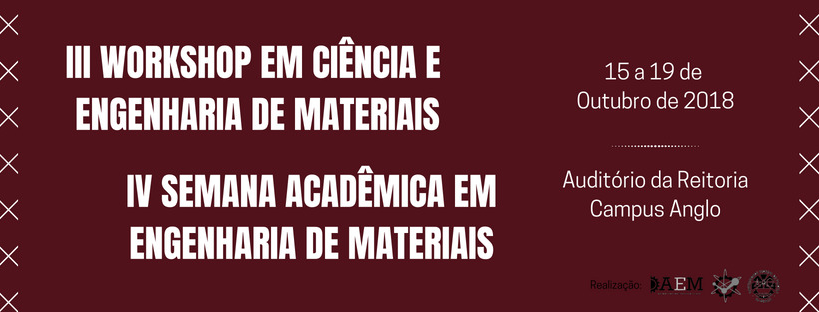 TÍTULO DO TRABALHO (FONTE TIMES nEW ROMAN 14, NEGRITO, MAIÚSCULA, CENTRALIZADO)Nome(s) do(s) autore(s). Ex.: A. M. da Silva. Após o nome, colocar numeral em sobrescrito, relacionando-o com o endereço. Indicar os autores que são alunos de Iniciação Científica (IC), Mestrado (M) e Doutorado (D). Ex.:B. V. de Lima1* (D), A. M. Vidal2 (M) (Fonte Times New Roman 10, negrito, centralizado, espaço simples)Endereço institucional do(s) autor(es). Incluir e-mail do autor para correspondência. Ex.:1* - Universidade Federal de Pelotas – UFPEL, Pelotas – RS, lima@gmail.com2 - Universidade Federal do Rio Grande do Sul – UFRGS, Porto Alegre – RS(Fonte Times New Roman 10, itálico, centralizado, espaço simples)Resumo: Inserir aqui o resumo do trabalho, parágrafo único, com limite máximo de 150 palavras. Fonte Times New Roman 10, justificado, espaço simples.Palavras-chave: Inserir no mínimo 3 e no máximo 5 palavras-chave, separadas por virgula. Fonte Times New Roman 10, itálico, espaço simples. O trabalho deverá conter: TÍTULO, Resumo, Palavras-chaves, Introdução, Materiais e Métodos, Resultados e Discussão, Conclusão, Agradecimentos (se aplicável) e Referências Bibliográficas.Introdução (Fonte deste título Times New Roman 12, negrito)Inserir o texto em fonte Times New Roman 12, justificado, espaço simples. As referências bibliográficas devem ser indicadas no texto entre colchetes. Ex.: “...compósitos [1-3, 5].”O trabalho deverá ser escrito no editor de texto WORD. Os arquivos devem ocupar um máximo de 3 Mb. O tamanho de página deve ser A4, com margens de 2,5 cm e parágrafo de 1,0 cm. A fonte deve ser Times New Roman 12, e espaçamento simples. Os títulos das seções deverão ser iniciados em letras maiúsculas e impressos junto à margem esquerda. Os títulos devem ser separados do texto por espaços simples, acima e abaixo. Os subtítulos devem ser iniciados em letras maiúsculas, sublinhados, iniciados juntos à margem esquerda e separados do texto apenas por um espaço simples.Tabelas, Figuras e EquaçõesTabelasInserir a legenda da tabela acima da mesma em fonte Times New Roman 10, espaço simples, parágrafo justificado. No corpo do texto escrever Tabela 1.Figuras
Inserir a legenda da figura abaixo da mesma, em fonte Times New Roman 10, espaço simples, parágrafo justificado. No corpo do texto escrever Figura 1. EquaçõesInserir a equação numerada sequencialmente entre parênteses. Devem ser impressas centradas em relação à página. No corpo do texto abreviar por Eq. 1. 		 (1)Referências Bibliográficas (Fonte Times New Roman 12, justificado, espaço simples – Exemplos abaixo)Para artigos: R. Ling; M. Yoshida; P.S. Mariano J. Org. Chem. 1996, 61, 4439. Para teses: F. H. Dutra, Tese de Doutorado, Universidade Federal do Rio Grande do Sul, 1995.Para livros sem editor: E. Haslam, Shikimic Acid Metabolism and Metabolites, John Wiley & Sons, New York, 1993.Para livro com editor: J. G. Buchanan; H. Z. Sable in Selective Organic Transformations, B. S. Thyagarajan, Ed.; Wiley-Interscience, New York, 1972, Vol. 2, 1-95.Para patentes: F. R. Lyle, U.S. Patent 5 973 257, 1985; Chem. Abstr. 1985, 65, 2870.Para anais de congressos: O. Barbosa in Anais do 10o Congresso Brasileiro de Catálise, Salvador, 1999, Vol. 1, 343.Número de páginas: mínimo de 3 páginas e máximo de 5 páginas.Tamanho máximo do arquivo: 3 MB.